TEAM 4Vuestro equipo deberá realizar las siguientes tareas: 1. Vais a investigar sobre LA CRUZ CELTA.  En un archivo de Word deberéis incluir las siguientes informacionesUna fotografía de una cruz celta¿por qué se incluye un aro a la cruz cristiana habitual?2. También vais a investigar sobre EL TRISQUEL. En un archivo de Word deberéis incluir Una fotografía del trisquel¿Qué representa para la cultura celta?¿Qué representa para los druidas?¿Quiénes fueron los druidas? 3. . Vais a traducir el siguiente refrán irlandés. Para ello utilizaréis la pagina web: www. wordreference.com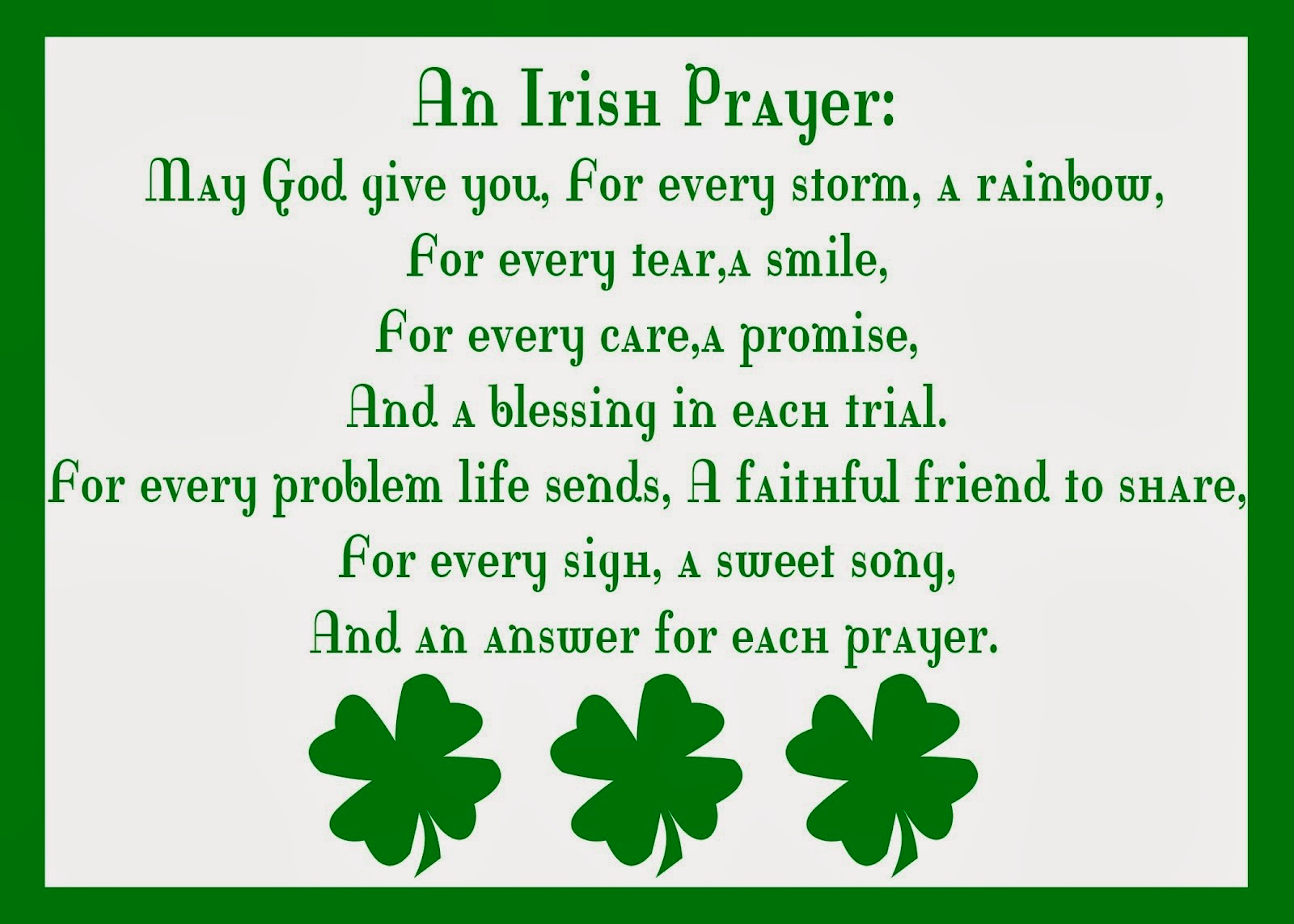 4. James Joyce fue un famoso escritor irlandés. Deberéis buscar información sobre él y responder a las siguientes preguntas: ¿En qué año nació?¿En qué año murió?¿En qué ciudad nació?El nombre de un libro que escribióBuscad una cita suya